Stosownie do rozporządzenia Rady Ministrów z dnia 19 lutego 2021 r. w sprawie szczegółowego sposobu gospodarowania składnikami rzeczowymi majątku ruchomego Skarbu Państwa Akademia Bialska Nauk Stosowanych im. Jana Pawła II 
informuje o następujących zbędnych i zużytych składnikach rzeczowych majątku: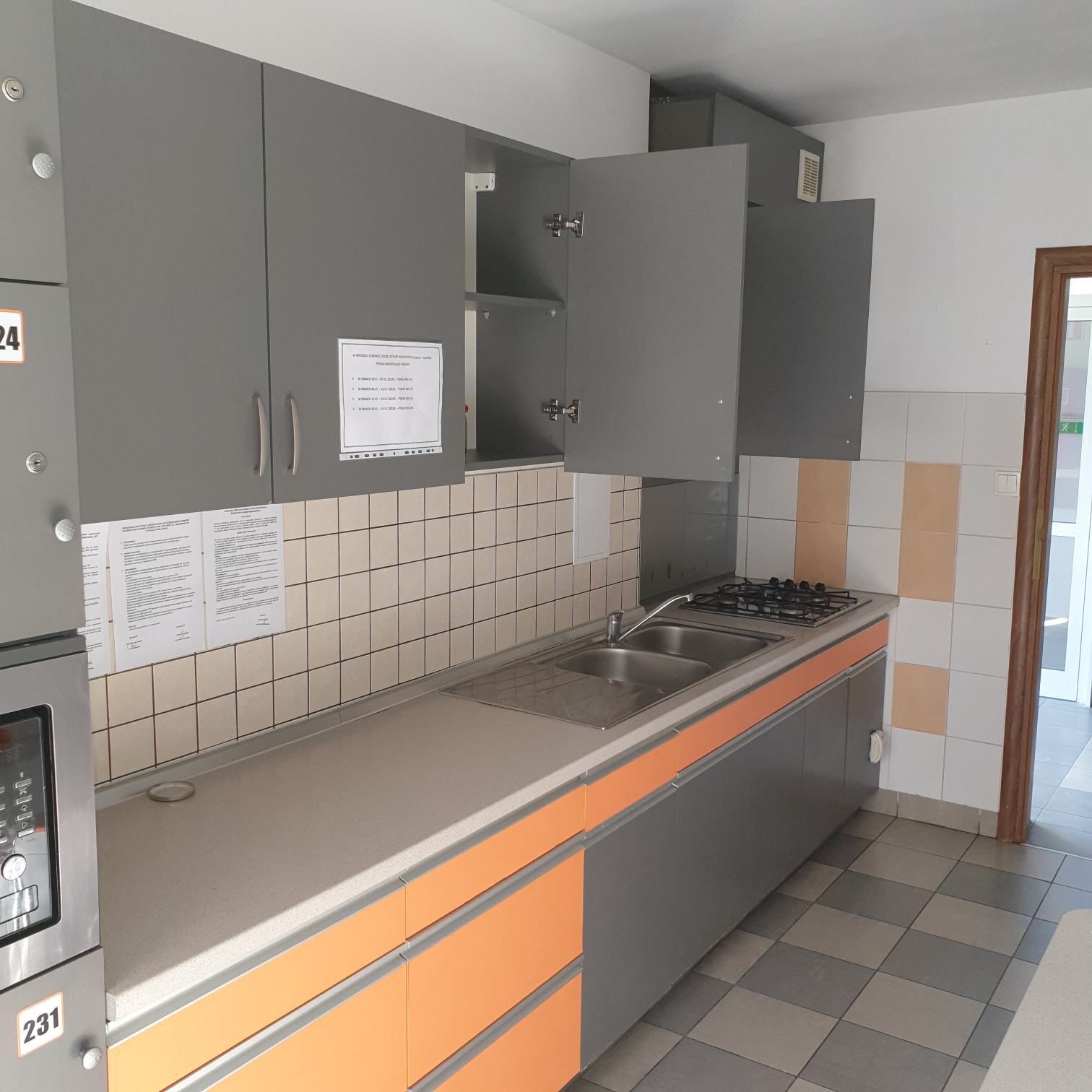 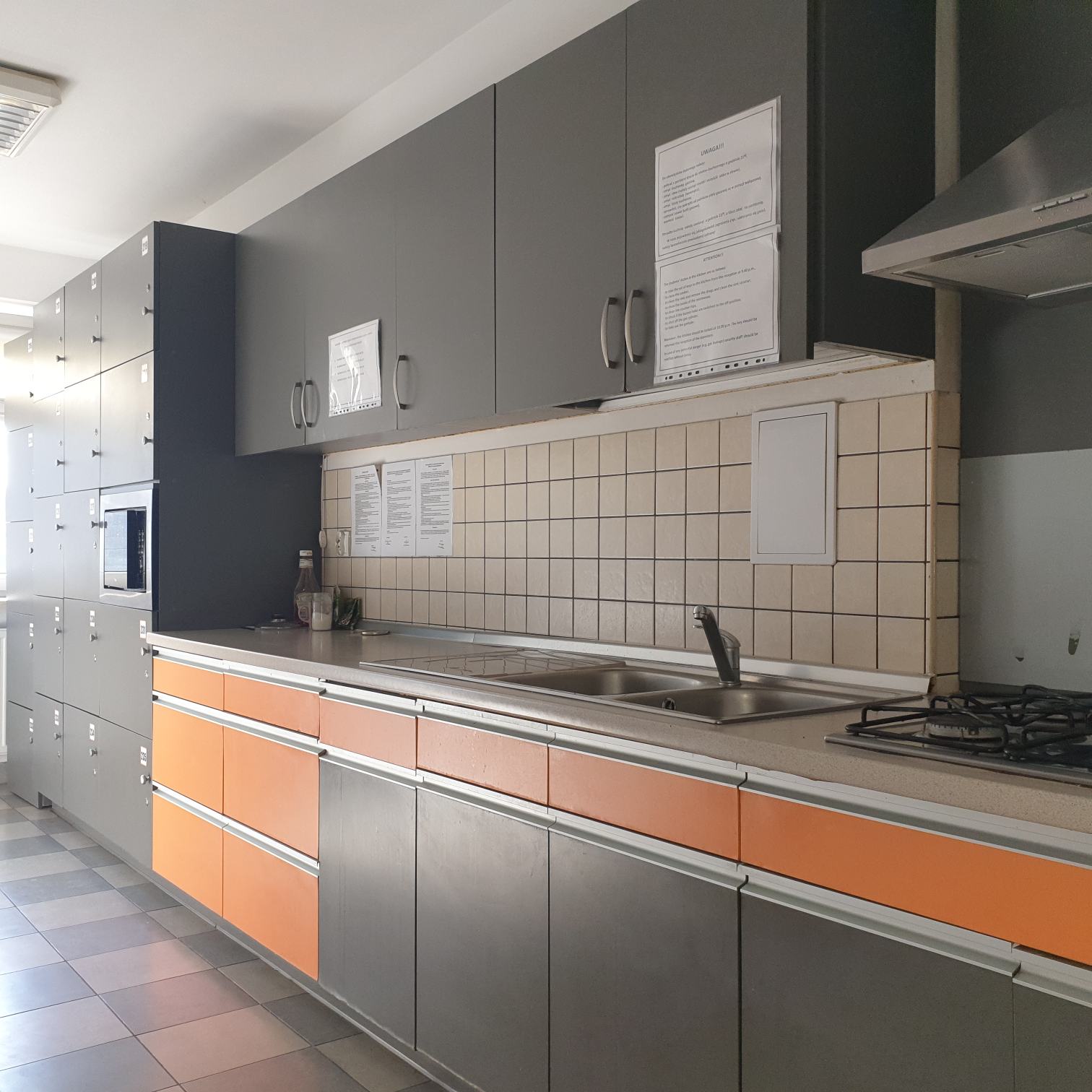 Ww. składniki majątku można obejrzeć w dni robocze w godzinach 8:00-15:00 w Domu Studenta 
nr 1 Akademii Bialskiej Nauk Stosowanych im. Jana Pawła II przy ul. Sidorskiej 107.
Osoby zainteresowane proszone są o wcześniejszy kontakt pod numerem telefonu: 83 344 68 00 lub 83 344 99 28L.p.Nazwa składnikaNumer inwentarzowyOpis stanu technicznego / zużyciaData przyjęciaWartość początkowaWartość rynkowaWartość księgowa brutto1Aneks kuchenny studenckiK.13 Dz. III poz. 010 PSW BPWidoczne ślady zużycia, uszkodzone fronty oraz obrzeża płyty, zbutwiała płyta od strony podłogi. Zestaw mebli sprzedawany bez zlewozmywaka, baterii, kuchenki mikrofalowej i okapu. 31.12.20124 900 zł700 zł4 900 zł2Aneks kuchenny studenckiK.13 Dz. III poz. 011 PSW BPWidoczne ślady zużycia, uszkodzone fronty oraz obrzeża płyty, zbutwiała płyta od strony podłogi. Zestaw mebli sprzedawany bez zlewozmywaka, baterii, kuchenki mikrofalowej i okapu.31.12.20124 900 zł600 zł4 900 zł3Aneks kuchenny studenckiK.13 Dz. III poz. 012 PSW BPWidoczne ślady zużycia, uszkodzone fronty oraz obrzeża płyty, zbutwiała płyta od strony podłogi. Zestaw mebli sprzedawany bez zlewozmywaka, baterii, kuchenki mikrofalowej i okapu.31.12.20124 900 zł700 zł4 900 zł4Aneks kuchenny studenckiK.13 Dz. III poz. 013 PSW BPWidoczne ślady zużycia, uszkodzone fronty oraz obrzeża płyty, zbutwiała płyta od strony podłogi. Zestaw mebli sprzedawany bez zlewozmywaka, baterii, kuchenki mikrofalowej i okapu.31.12.20124 900 zł600 zł4 900 zł5Aneks kuchenny studenckiK.13 Dz. III poz. 014 PSW BPWidoczne ślady zużycia, uszkodzone fronty oraz obrzeża płyty, zbutwiała płyta od strony podłogi. Zestaw mebli sprzedawany bez zlewozmywaka, baterii, kuchenki mikrofalowej i okapu.31.12.20124 900 zł700 zł4 900 zł6Aneks kuchenny studenckiK.13 Dz. III poz. 015 PSW BPWidoczne ślady zużycia, uszkodzone fronty oraz obrzeża płyty, zbutwiała płyta od strony podłogi. Zestaw mebli sprzedawany bez zlewozmywaka, baterii, kuchenki mikrofalowej i okapu.31.12.20124 900 zł600 zł4 900 zł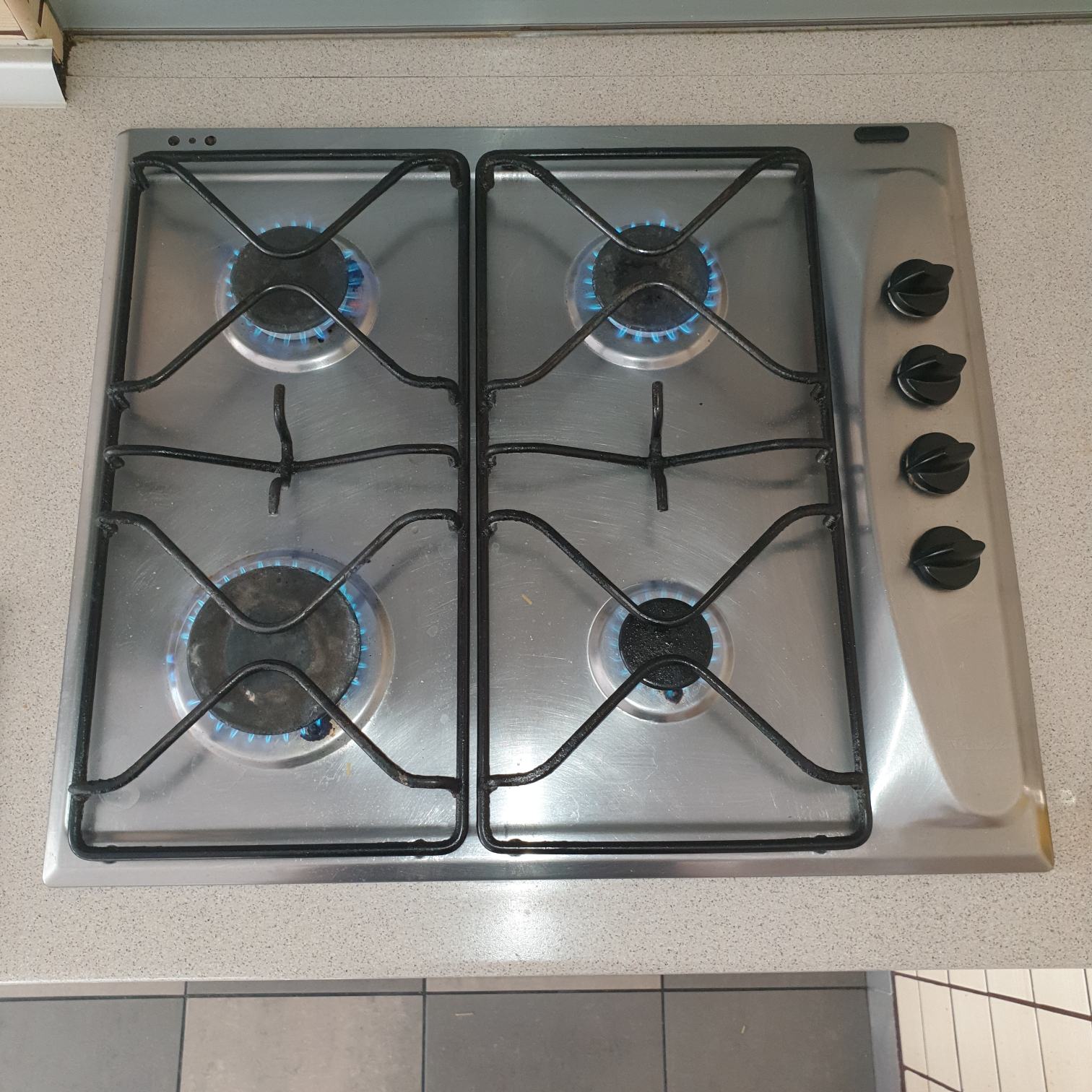 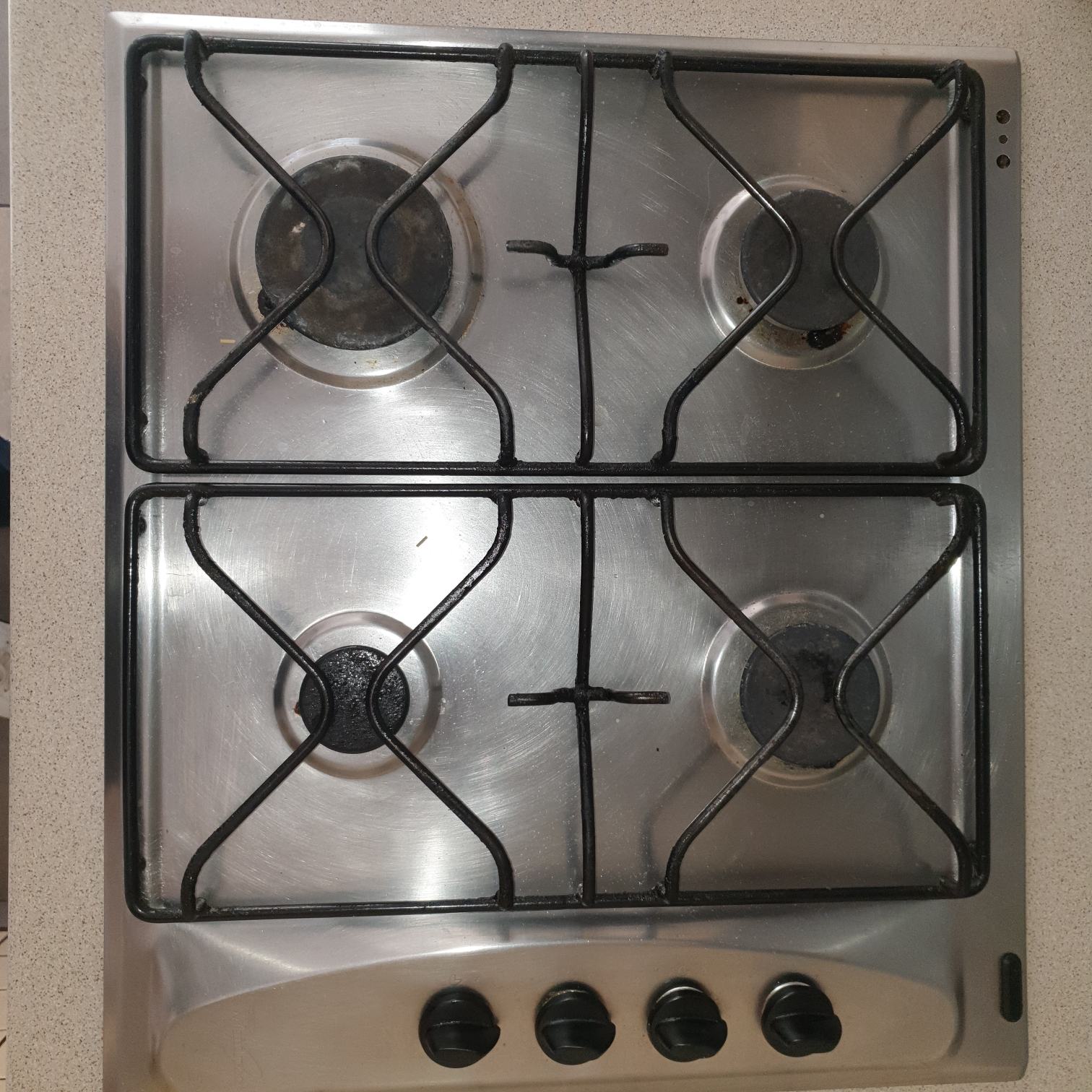 L.p.Nazwa składnikaNumer inwentarzowyOpis stanu technicznego / zużyciaData przyjęciaWartość początkowaWartość rynkowaWartość księgowa brutto7Płyta gazowa aneks studenckiK.13 Dz. XI poz. 037 PSW BPPłyta gazowa do zabudowy sprawna, stan dobry. Wymiary 58x50 cm. Płyta sprzedawana 
w komplecie z reduktorem 
i wężykiem. 31.12.2012499,99 zł40 zł499,99 zł8Płyta gazowa aneks studenckiK.13 Dz. XI poz. 038 PSW BPPłyta gazowa do zabudowy sprawna, stan dobry. Wymiary 58x50 cm. Płyta sprzedawana 
w komplecie z reduktorem 
i wężykiem.31.12.2012499,99 zł40 zł499,99 zł9Płyta gazowa aneks studenckiK.13 Dz. XI poz. 039 PSW BPPłyta gazowa do zabudowy sprawna, stan dobry. Wymiary 58x50 cm. Płyta sprzedawana 
w komplecie z reduktorem 
i wężykiem.31.12.2012499,99 zł40 zł499,99 zł10Płyta gazowa aneks studenckiK.13 Dz. XI poz. 041 PSW BPPłyta gazowa do zabudowy sprawna, stan dobry. Wymiary 58x50 cm. Płyta sprzedawana
w komplecie z reduktorem 
i wężykiem.31.12.2012499,99 zł40 zł499,99 zł11Płyta gazowa aneks studenckiK.13 Dz. XI poz. 042 PSW BPPłyta gazowa do zabudowy sprawna, stan dobry. Wymiary 58x50 cm. Płyta sprzedawana 
w komplecie z reduktorem 
i wężykiem.31.12.2012499,99 zł40 zł499,99 zł12Płyta gazowa aneks studenckiBrak nr inw.Płyta gazowa do zabudowy sprawna, stan dobry. Wymiary 58x50 cm. Płyta sprzedawana 
w komplecie z reduktorem 
i wężykiem.31.12.201240 zł